Abstract. Seismic pumping has been proposed as driving force for fluid flow causing fluid-rock and fluid-fluid interaction and attendant ore precipitation in deposits related to the Lower Proterozoic unconformity in the Athabasca Basin. Related strain-fluid modelling shows that multiple seismic pulses were necessary to generate the observed ore masses by tapping kilometre-scale U-reservoirs. The 3D flow modelling presented here covers the intermittent seismically calm periods during which the fluid flow was regionally driven by other mechanisms. The results from paleo-hydrogeological simulation of regional steady-state flow in a typical unconformity-related uranium deposit setting suggest the formation of zones amenable to fluid-fluid, fluid-rock and fluid-ore interaction at the Middle/Lower Proterozoic unconformity near an incompletely sealed structure. The contrast of hydraulic conductivity of the structure and that of wall rocks determines the vertical position of potential reaction zones relative to the unconformity. Highly permeable structures result in reaction zones below the unconformity while smaller contrast leads to reaction zones above the unconformity without having to invoke respective dilatant and compressive seismics. Basinal fluids driven by regional gradients entering mineralized structures may have caused the resorption of existing U-mineralization and in reaction with reducing basement rocks, the reprecipitation of U-ore along the structure.IntroductionIt is general consensus that the oldest mineralization event (approximately 1,590 Ma) in the Athabasca Basin and subsequent remobilization and resetting of radiometric ages correlate with far-field, continent-wide tectonic events []. On a local scale, numerical modelling [, ] shows that faulting in a dilational regime may have driven oxidized uraniferous basinal fluids into reducing basement environment. In a compressional setting, basement fluids would have been injected into Athabasca Group rocks thereby precipitating uranium out of oxidizing basinal fluids. The results of transient modelling of porosity and permeability development during a faulting event [] suggested that multiple seismic pulses were necessary to generate the observed ore masses by tapping kilometre-scale reservoirs [].The fluid flow model based on steady-state conditions presented here rests on the following premises:	Regional flow in the basin during interseismic phases is quasi-steady state driven by one or several forces including sediment compaction, clay dehydration, meteoric infiltration and salinity or temperature-caused density differentials. Large-scale, i.e. several times larger than deposit size, thermal convection cells were shown to be reasonable in >5 km thick basin fill above a 30 km thick crust []. Numerical modelling of the fluid pressure regime suggests that fluid overpressure in a moderate range may have contributed to the flow of oxidizing fluids in the basal part of the basin [].	Each faulting episode disturbs temporarily the regional flow, which recovers within a certain time span []. The length of the recovery period is controlled by gradient, permeability and storativity of the fault material and wall rock, and may persist only tens to hundreds of years  [].	The length of time between major faulting events followed by a recovery period is sufficiently long for steady-state conditions to re-establish.	Repeated rupturing in active faults results in increased fracture porosity of fault zones [5].	Accordingly, fault zones may provide conduits for steady-state fluid flow between recurrent faulting events.The model presented here does not take into consideration the effects of gases or differential fluid densities. ApproachSteady-state groundwater flow was investigated using a generic numerical flow model of a typical unconformity-related uranium deposit configuration in the Athabasca Basin. The model consist of an assemblage of basement rocks overlain by sedimentary rocks of the Athabasca Group and intersected by a strike-slip or reverse fault. The model was portrayed by MODFLOW-96, a computer program that numerically solves the three-dimensional groundwater flow equation for a porous medium using a finite-difference method [, , , , ]. The data input and post-processing of results were facilitated by the use of PMWIN [, ], version 8.0.34 (2011), an integrated graphical user interface for MODFLOW []. The current package of PMWIN and the visualization software is copyrighted by Simcore Software.The model consists of more than 50,000 active cells in 26 layers. The cell size ranges from 5 x 5 m in fault zones to 100 x 100 m in the surrounding wider area. Fig. 1 depicts the model dimensions and Fig. 2 the vertical discretization across the centre of the fault.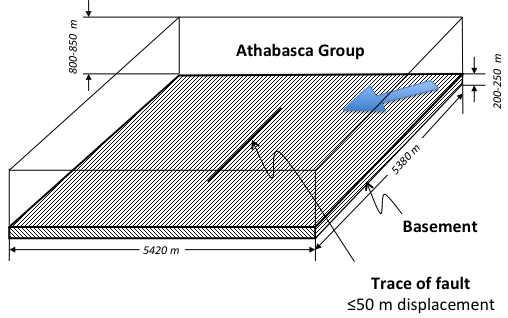 The basement and Athabasca Group rocks are treated as a continuum, i.e. spatially defined values of hydraulic conductivity and porosity were assigned. This approach is valid as long as the microfracture and fissure spacing is sufficiently dense that the fractured medium acts in a hydraulic fashion similar to granular porous medium []. The fault was simulated by assigning a hydraulic conductivity larger than that of the neighbouring medium. Table I provides an overview of parameters used and their sources [18] and [].Advective flow modelling was performed with PMPATH [], version 8.0.31, a particle tracking program based on MODPATH [] (Pollock (1988) that reads the model data file and simulation results from MODFLOW.Table I. Hydraulic flow model parametersThe boundary conditions are defined by constant head cells that control a gradient across the model block. The gradient was oriented at an oblique angle to the structure. No initial vertical gradients were set. A regional gradient of 1 % was selected out of a range of approximately 0.2 % to 2 % determined from data on (a) regional advective flow velocities ranging from 1 m/a to 10 m/a [] and several metres per year thermal convection rates [6], (b) an effective porosity of 5 %, and (c) an assumed hydraulic conductivity of 1 x 10-6 m/s for sandstone.MT3DMS, a modular three-dimensional transport modelling tool [] was utilized for the simulation of advection and dispersion of fluids containing 500 μg/L U [] originating from a structure-hosted mineralized body. MT3DMS allows the input of mass loading. The multispecies capabilities were not utilized. MT3DMS establishes the transport flow field on the basis of the output head and cell-by-cell flow data computed by MODFLOW. MT3DMS has the capability of modelling changes in the concentrations of groundwater solutes due to advection, dispersion, diffusion, and some chemical reactions including equilibrium-controlled linear or non-linear sorption, and first-order irreversible or reversible kinetic reactions. Due to the generic character of the model presented here the sorption function was not used.The solution algorithm is based on ‘Upstream Finite Difference Method’, which tracks particles moving through the active flow field. A transport step-size of one day was used, which meets the applicable criteria at given velocities and grid discretization (Courant number = 0.75 and Peclet number <2 in the high resolution zones of the model block). As a solver, a ‘Generalized Conjugate Gradient Solver’ was implemented. This configuration produces results that serve as a first approximation considering the general uncertainty of the input parameters.Solute transport was simulated as advection modified by dispersion and diffusion in order to circumscribe the extent of a hydrogeochemical plume in groundwater stemming from mobilized ore and alteration products. The dispersion and diffusion parameters were gathered from various literature sources [18, , ]. All parameters are summarized in Table II.Table II. Model input data relevant to advection and solute transportModelling resultsRobustness of modelThe variation of hydraulic conductivities within the ranges given in Table I shows the modelling results to be robust.Effects of a structure on the regional flow patternFig. 3 illustrates the flow patterns that result from the effects of a structure on an otherwise undisturbed flow field in the basin fill and in basement rocks.An open structure modifies the regional flow pattern (blue arrow = general flow direction) by deforming equipotential lines (a) and causing low pressure and high velocities in its vicinity as indicated by closely spaced stream lines (b, f).Flow patterns generated by the model confirm earlier proposals [, ]. Blue = higher U-concentration, green = lower U-concentration released from a source in the potential mixing zone depicted in (e).Basinal fluids (red) enter basement rocks (d, f) and basement fluids (blue) enter rocks above the unconformity (u/c) shown in yellow (b, e, f).Both basin- and basement-hosted U-sources are available to being scavenged near open faults by steady-state flow of oxidizing fluids (d, f). This is consistent with the findings in the Millenium U-deposit [].Location of potential reaction zonesFluid flow patterns under steady-state flow conditions suggest the presence of reaction zones in the basement (d, f), where uranium bearing basinal fluids enter a reducing basement environment. Reaction zones are likely to form also at the unconformity and in the sandstone (e), where the parallel orientation of adjacent basin and basement-derived high-velocity streamlines suggest turbulent flow conditions amenable to mixing, attendant reduction and precipitation of tetravalent uranium. This is consistent with the observed distribution of mineralization. The localization of mixing zones above, at or below the unconformity depends on the conductivity contrast between structure and wall rock. The mixing zones form at greater depth with increasing conductivity contrast (d versus b).Mobilization of mineralized and reactive solutesBasinal fluids entering mineralized structures cause the redistribution of existing U-mineralization (c, g, h) and in reaction with basement fluids, the re-precipitation along the structure (e).The distribution of solutes shown in (c), (g) and (h) would explain the localization of alteration haloes caused downstream of mineralization by uranium depleted solutions reacting with wall rock.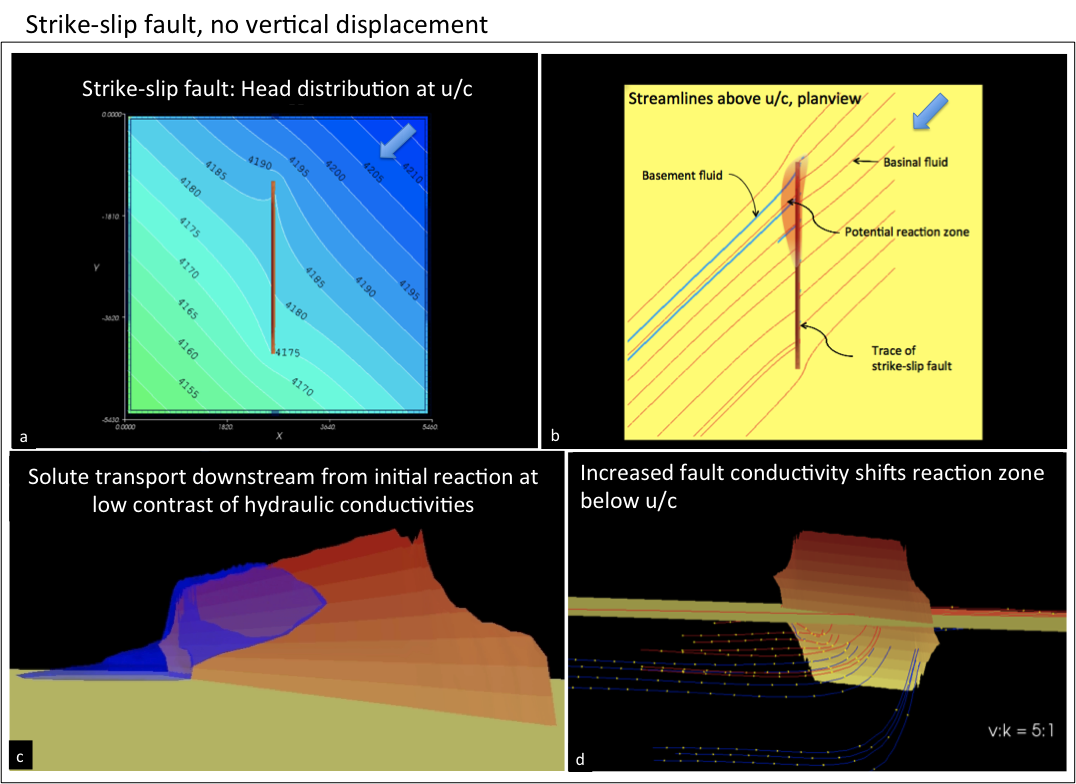 ConclusionsThe fluid flow patterns under steady-state flow conditions determine the location of potential mixing zones and locales of mineralization and alteration in the basement, at the unconformity and in the Athabasca Group. The modelling results indicate that the localization is a function of the hydraulic conductivity of a structure relative to the surrounding rocks.U-sources in the basement as described for instance for the Millenium U-deposit [29] could be located within the range of scavenging fluids crossing the unconformity in the upstream area of an orebody. Conversely, oxidizing basinal fluids entering a mineralized structure may have caused the resorption of U-mineralization, observed in the field as “worm rock”, and in reaction with basement fluids, the reprecipitation along the structure. Conceptual flow paths previously depicted [27, 28] can be confirmed by steady-state numerical simulation.The generic model presented here may be converted to deposit-specific flow models by quantifying the range of most likely gradients, hydraulic conductivities, flow velocities, location and volumes of catchment spaces in the basin fill and basement rocks. Transport parameters could be modified to match the results from mass balance calculations of deposits in the Athabasca Basin as performed for instance at the Shea deposit [22]. The integration of flow-relevant information from geological, geochemical, geophysical and structural models as presented in [22, ,  and ] into this flow model could further the understanding of unconformity-related uranium deposits. AcknowledgementsThe author would like to express his sincere appreciation to the late Franz-Josef Dahlkamp, who reviewed a previous version of the paper and who pointed out essential metallogenic aspects. Scott Donald scrutinized the modelling technique and provided valuable advice. Klaus Lehnert-Thiel and Brigitte Boldt-Leppin are thanked for their helpful comments and suggestions. Irvine Annesley brought up recent developments in modelling genetic processes and was always available for constructive discussions. Last but not least, Hanns Föhse improved the present version of the paper by giving valuable editorial hints.REFERENCESSteady-state Fluid Flow as a Complementary Driver of Mineralization and Redistribution at Unconformity-type Uranium Deposits in the Athabasca Basin, Saskatchewan, CanadaGerhard RuhrmannPrivate Consulting FirmFIG. 1. Model dimensions. The arrow indicates the general direction of regional flow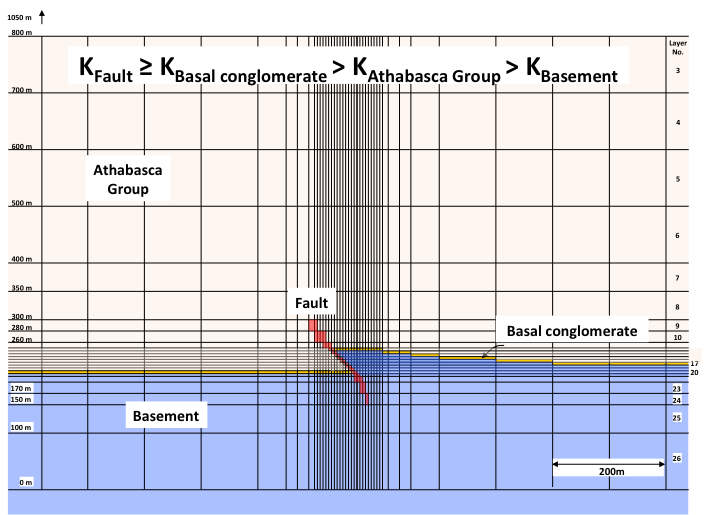 FIG. 2. Vertical discretization across the centre of the reverse model faultSand and SandstoneConglo-merateLithified basal conglomerate/
fanglomerateCrystalline rockStructureSaturated horizontal hydraulic conductivity
(m/s)[18]1 x 10-10 
to
 1 x 10-21 x 10-3 to 1n.d.1 x 10-8 
to
 1 x 10-4n.d.Saturated horizontal hydraulic conductivity
(m/s)mean values [19]7.3 x 10-6n.d.n.d.3.6 x 10-7n.d.Saturated horizontal hydraulic conductivity
(m/s)Model input1 x 10-6n.a.1 x 10-51 x 10-71 x 10-3 to 1 x 10-5Saturated vertical hydraulic conductivity (m/s)Model input1 x 10-8 to1 x 10-7n.a.1 x 10-6 to1 x 10-5isotropic conditionsisotropic conditionsTransmissivity (m2/s)Model inputcalculated by the model software (hydraulic conductivity x thickness of confined, saturated layers)calculated by the model software (hydraulic conductivity x thickness of confined, saturated layers)calculated by the model software (hydraulic conductivity x thickness of confined, saturated layers)calculated by the model software (hydraulic conductivity x thickness of confined, saturated layers)calculated by the model software (hydraulic conductivity x thickness of confined, saturated layers)Boundary ConditionConstant head cells along the model boundary in all layers provide a gradient of 1 % across the model block Constant head cells along the model boundary in all layers provide a gradient of 1 % across the model block Constant head cells along the model boundary in all layers provide a gradient of 1 % across the model block Constant head cells along the model boundary in all layers provide a gradient of 1 % across the model block Constant head cells along the model boundary in all layers provide a gradient of 1 % across the model block Constant head cells along the model boundary in all layers provide a gradient of 1 % across the model block n.d. = no data,   n.a. = not applicablen.d. = no data,   n.a. = not applicablen.d. = no data,   n.a. = not applicablen.d. = no data,   n.a. = not applicablen.d. = no data,   n.a. = not applicablen.d. = no data,   n.a. = not applicablen.d. = no data,   n.a. = not applicableSand and SandstoneConglo-merateDiagenetically altered basal conglomerateCrystal-line rockStructurePorosity (%)[18]5-3025-40n.d.0-10n.d.Effective porosity (%)[22]n.d.n.d.n.d.n.d1-5Effective porosity (%)Model input5n.a.5110Uranium concentration in fluids near mineraliza-tion (µg/L)[24]0.3 - 5300.3 - 5300.3 - 5300.3 - 5300.3 - 530Uranium concentration in fluids near mineraliza-tion (µg/L)[22]4 - 124 - 124 - 124 - 124 - 12Uranium concentration in fluids near mineraliza-tion (µg/L)Model input500500500500500Mechanical dispersion coefficient (m)[18][25]As linear velocities are expected to be around 3 x 10-7 m/s to 4 x 10-7 m/s [6, 22], molecular diffusion is likely to contribute to dispersionAs linear velocities are expected to be around 3 x 10-7 m/s to 4 x 10-7 m/s [6, 22], molecular diffusion is likely to contribute to dispersionAs linear velocities are expected to be around 3 x 10-7 m/s to 4 x 10-7 m/s [6, 22], molecular diffusion is likely to contribute to dispersionAs linear velocities are expected to be around 3 x 10-7 m/s to 4 x 10-7 m/s [6, 22], molecular diffusion is likely to contribute to dispersionAs linear velocities are expected to be around 3 x 10-7 m/s to 4 x 10-7 m/s [6, 22], molecular diffusion is likely to contribute to dispersionMechanical dispersion coefficient (m)Model inputLongitudinalLongitudinalLongitudinalLongitudinalLongitudinalMechanical dispersion coefficient (m)Model input1n.a.111Mechanical dispersion coefficient (m)Model inputTransverseTransverseTransverseTransverseTransverseMechanical dispersion coefficient (m)Model input0.1n.a.0.10.10.1Effective molecular diffusion (m2/s)[18]1 x 10-11 to 1 x 10-10 for non-reactive species in clay1 x 10-11 to 1 x 10-10 for non-reactive species in clay1 x 10-11 to 1 x 10-10 for non-reactive species in clay1 x 10-11 to 1 x 10-10 for non-reactive species in clay1 x 10-11 to 1 x 10-10 for non-reactive species in clayEffective molecular diffusion (m2/s)[26]2.6 x 10-12 to 1.2 x 10-11 for U species dissolved from UO2 in bentonite2.6 x 10-12 to 1.2 x 10-11 for U species dissolved from UO2 in bentonite2.6 x 10-12 to 1.2 x 10-11 for U species dissolved from UO2 in bentonite2.6 x 10-12 to 1.2 x 10-11 for U species dissolved from UO2 in bentonite2.6 x 10-12 to 1.2 x 10-11 for U species dissolved from UO2 in bentoniteEffective molecular diffusion (m2/s)Model input5 x 10-11n.a.5 x 10-115 x 10-115 x 10-11Boundary ConditionConstant-concentration cells (1 µg/L) on upstream boundariesConstant-concentration cells (1 µg/L) on upstream boundariesConstant-concentration cells (1 µg/L) on upstream boundariesConstant-concentration cells (1 µg/L) on upstream boundariesConstant-concentration cells (1 µg/L) on upstream boundariesConstant-concentration cells (1 µg/L) on upstream boundariesn.d. = no data, n.a. = not applicablen.d. = no data, n.a. = not applicablen.d. = no data, n.a. = not applicablen.d. = no data, n.a. = not applicablen.d. = no data, n.a. = not applicablen.d. = no data, n.a. = not applicablen.d. = no data, n.a. = not applicable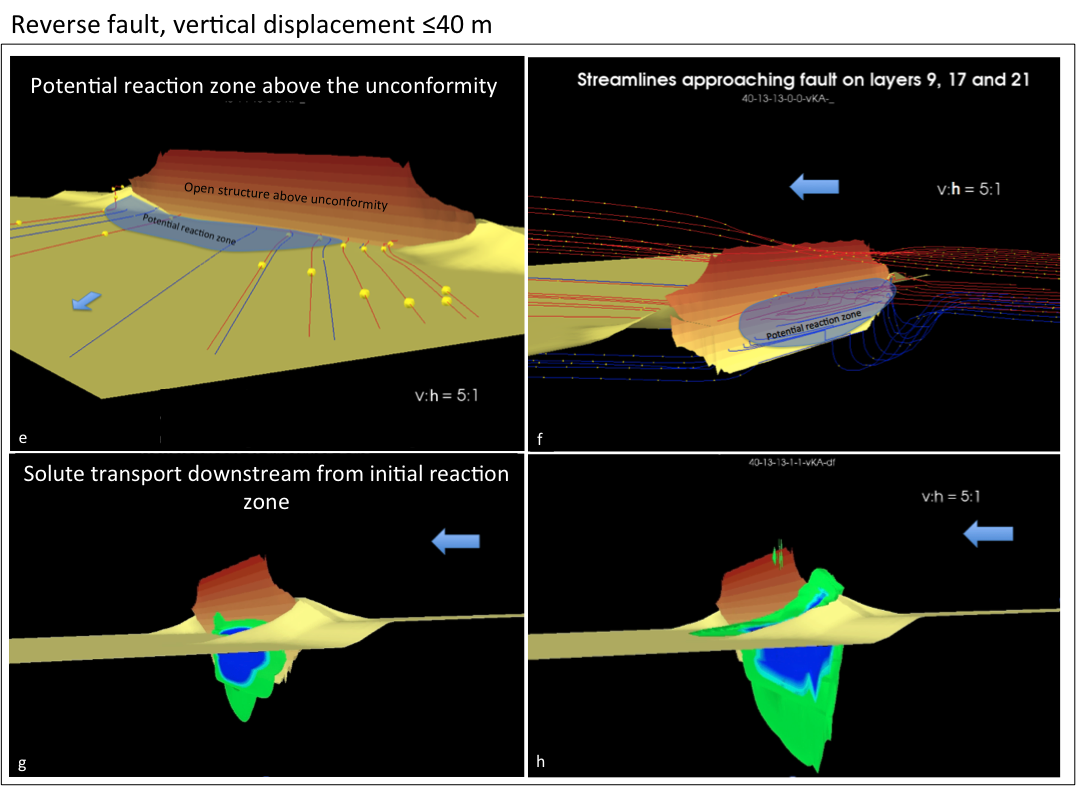 FIG. 3. Modelling results 